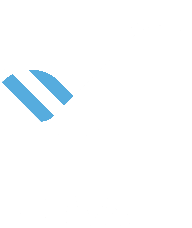 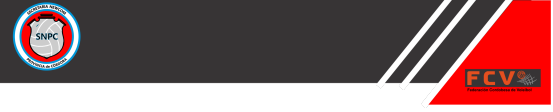                                                                 LISTA  DE BUENA FE N°DNIAPELLIDONOMBREFECHA NACIMIENTOOBSERVACIONES12345678910111213LIBERO14LIBERODT